I/We hereby declare that the particulars given herein above are true. Correct and complete to the best of my/our knowledge and belief, the documents submitted in support of this form KYC are genuine and obtained legally from the respective issuing authority. In case of change in any of the aforementioned particulars, I/We undertake to notify you in writing failing which the above particulars may be relied upon including all shipments/documents executed and tendered by the individual so authorized and mentioned in 6 above. I/We hereby authorize you to submit the above particulars to the customs and other regulatory authorities on my/our behalf as may be required in order to transport and customs clear my/our shipments.Place 	                                                                                                                                                Signature      _____________________                                                                        Date 		                                        Official Seal (for all other than individuals)            NameThe Following documents are mandatory and one sets are required each to be self certified with company seal.Check ListNote: Two Certified copies each of the above documents given in the check list to be attached except for individuals where any two self certified documents may be provided.I/We hereby declare that the particulars and documents attached as per the checklist above are true.  Correct and complete to the best of my/our knowledge and belief, the documents submitted in support of this form KYC are genuine and obtained legally from the respective issuing authority. In case of change in any of the aforementioned particulars, I/We undertake to notify you in writing failing which the above particulars may be relied upon including all shipments/documents executed and tendered by the individual so authorized and mentioned above. I/We hereby authorize you to submit the above particulars to the customs and other regulatory authorities on my/our behalf as may be required in order to transport and customs clear my/our shipments. Place 	                                                                                                                                                Signature      __________________                                                                     Date 		                                        Official Seal (for all other than individuals)	 Name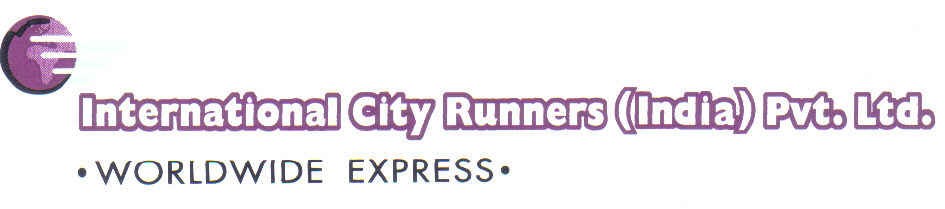 Form KYC (Know Your Customer)As required and mandated by Indian customs vide CBEC circulars 09/2010 and 33/2010 for identification /verification of importers/exporters for customs clearance performed on their behalf by International City Runners (I) Pvt Ltd. Acting as an Authorized Courier /CHAs directly or  through a CHA appointed by International City Runners (I) Pvt Ltd on behalf of the customer. Please Attach additional sheets if required.Form KYC (Know Your Customer)As required and mandated by Indian customs vide CBEC circulars 09/2010 and 33/2010 for identification /verification of importers/exporters for customs clearance performed on their behalf by International City Runners (I) Pvt Ltd. Acting as an Authorized Courier /CHAs directly or  through a CHA appointed by International City Runners (I) Pvt Ltd on behalf of the customer. Please Attach additional sheets if required.Form KYC (Know Your Customer)As required and mandated by Indian customs vide CBEC circulars 09/2010 and 33/2010 for identification /verification of importers/exporters for customs clearance performed on their behalf by International City Runners (I) Pvt Ltd. Acting as an Authorized Courier /CHAs directly or  through a CHA appointed by International City Runners (I) Pvt Ltd on behalf of the customer. Please Attach additional sheets if required.PASSPORT SIZE PHOTOGRAPH of INDIVIDUAL/Also attached photograph of      the AUTHORIZED SIGNATORY if any             1Category          Individual/ Proprietary firm          Company          Trust/foundations           Partnership Firm          Individual/ Proprietary firm          Company          Trust/foundations           Partnership Firm2Name Of the Individual including alias/Proprietary firm/Partnership Firm and partners/Company/Trust/FoundationsNAME OF THE COMPANYNAME OF THE COMPANY3Permanent or Registered address of the Individual/Proprietary firm/Partnership Firm and partners/Company/Trust/Foundations TelephoneFax numberANY THE BUSINESS ADDRESS IF ANYANY THE BUSINESS ADDRESS IF ANY4Principle Business address/es from which business is transacted of the Individual/Proprietary firm /Company/Trust/Foundations/Partnership firmTelephone           Fax number         E-mail address    Website               ANY THE BUSINESS ADDRESS IF ANYANY THE BUSINESS ADDRESS IF ANY5Name of authorized signatory/es for signingImport/export documents including manual Air Waybills. Please provide recent passport size self attested photographs of each signatoryAUTHROISED SIGNATORY NAMEAUTHROISED SIGNATORY NAME6IEC No.(Not mandatory for individuals)                                                                              Copy Attached                                                                              Copy Attached7PAN No.                                                                              Copy Attached                                                                              Copy AttachedS.NoCategoryDocuments Required1Individual/Proprietary firm Any two of the stated documents            Passport No.            Voter ID Card            Driving License No./Date Of Issue            Bank Statement            Copy Of Ration Card                Aadhar Card            1 photographs of Individual/Authorized signatory    2Company            Copy Of Certificate of Incorporation            Copy of MOA            Copy of telephone bill in the name of the company            IEC Certificate            PAN Copy            1 Photographs each of Authorized signatories                                                                                                                                                                                                                                                                                                                                                                                                                                                                                                                                                                                                                                                                                     3Trust            Certificate of registration, if registered            Power of Attorney (PoA) granted to transact business on his behalf             Any officially valid document to identify the trustees, settlers, beneficiaries and those                 holding the PoA, founders/managers/directors and  their addresses            Resolution of the managing body of the foundation/association            Copy of the telephone bill in the name of trust/foundation            IEC Certificate            Pan Copy            1 photographs each of Authorized signatories            Name of the trustees, settlers, beneficiaries and signatories               Name and address of the founder, the managers, Directors and the             Beneficiaries in full. Complete and correct.            Telephone and fax number e-mail address of the trust, founder and  trustees                4Partnership Firm            Registration certificate, if registered               Partnership deed            Power of Attorney (PoA) granted to a partner or an employee to transact             Business on its behalf            Any officially valid document identifying the partners and the person holding             the PoA and their addresses            Telephone bill in the name of firm/partners            IEC Certificate            PAN copy            1 Photographs each of Authorized signatories       